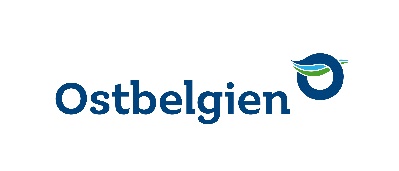 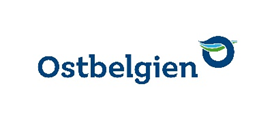 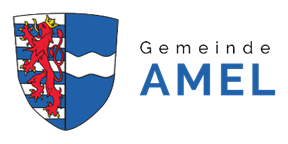 Antragsformular auf Zuteilung einer Grabstelleim „Bestattungswald Bambusch“ in Amel zum Zeitpunkt des TodesName und Vorname des Antragstellers: 	___________________________________________________Nationalregisternummer: 	___________________________________________________Adresse: 	___________________________________________________Telefon: 	___________________________________________________Email: 	___________________________________________________Beziehung zum Verstorbenen: 	___________________________________________________Ich beantrage hiermit die Zuteilung einer Grabstelle im „Bestattungswald Bambusch“ in Amel. Baumbestattung Kategorie 1 = 250€ / Grabstelle Baumbestattung Kategorie 2 = 500€ / Grabstelle Baumbestattung Kategorie 3 = 750€ / Grabstelle	Baum Nr.:	______________	Grabstelle Nr.:	______________ Steinwiese 250€/ Grabstelle	Stein Nr.:	______________	Grabstelle Nr.:	______________ Urne, aus der ein Baum wächst 250€ / Grabstelle Pflanzung eines neuen Baumes 250€Die Beisetzung ist vorgesehen für den ______________ um ______________ Uhr.Angaben des VerstorbenenName und Vorname: 	___________________________________________________Nationalregisternummer: 	___________________________________________________Adresse: 	___________________________________________________Geburtsdatum: 	____________________	Sterbedatum: 	____________________Bestatter (= Rechnungsadresse)Bestattungsinstitut: 		___________________________________________________Adresse: 		___________________________________________________MwSt. Nr.: 	___________________________________________________Telefon: 	___________________________________________________Email: 	___________________________________________________Wir erklären hiermit, dass wir die Nutzungs- und Gebührenordnung zur Kenntnis genommen haben und damit einverstanden sind.Bei Erwerb einer Grabstelle zum Zeitpunkt des Todes werden alle Kosten (Grabstelle und Pauschale von 300€) über den Bestatter verrechnet, außer im Falle einer Reservierung zu Lebzeiten wird nur die Pauschale von 300€ dem Bestatter in Rechnung gesetzt. (Die Pauschale ist indexgebunden)Der Antrag ist vorzugsweise per Email an folgende Adresse zu senden:standesamt@amel.beoder per Postweg an folgende Adresse:Gemeindeverwaltung AmelStandesamtWittenhof, 94770 AMEL…………..……………….…………………	…………..………..……….……………………	(Datum)	(Unterschrift des Antragstellers)		und		(Unterschrift des Bestatters)